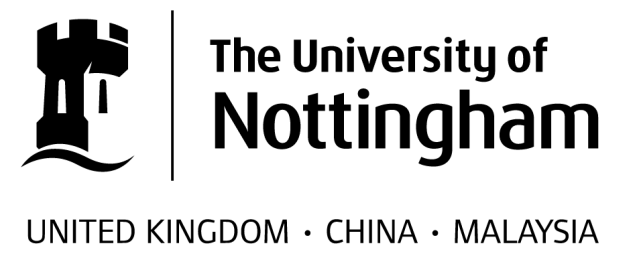 School of BiosciencesFaculty of ScienceJalan Broga, 43500 Semenyih, Selangor, MalaysiaTel: 03-8924 8000   Fax: 03-8924 802010 years of Biosciences in Malaysia: Nurturing the Soultions of TomorrowThe School of Biosciences 10th anniversary Essay CompetitionAll essays submitted to this competition must be accompanied by a completed and signed version of this entry form. Enquiries can be addressed to: sobac@nottingham.edu.myEntry FormI confirm I have read the terms and conditions for this competition.Signed							DateFull name:Date of birth:Address:Email address:Telephone number:School or pre-university program currently enrolled in:Name and address of school or college: